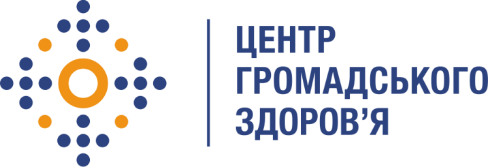 Державна установа 
«Центр громадського здоров’я Міністерства охорони здоров’я України» оголошує конкурс для відбору консультанта для проведення тренінгів на тему «Ознайомчий тренінг з МІС ВІЛ».Назва позиції: Консультант для проведення тренінгів на тему «Ознайомчий тренінг з МІС ВІЛ».Рівень зайнятості: частковаІнформація щодо установи:Головним завданнями Державної установи «Центр громадського здоров’я Міністерства охорони здоров’я України» (далі – Центр є діяльність у сфері громадського здоров’я. Центр виконує лікувально-профілактичні, науково-практичні та організаційно-методичні функції у сфері охорони здоров’я з метою забезпечення якості лікування хворих на соціально небезпечні захворювання, зокрема ВІЛ/СНІД, туберкульоз, наркозалежність, вірусні гепатити тощо, попередження захворювань в контексті розбудови системи громадського здоров’я. Центр приймає участь в розробці регуляторної політики і взаємодіє з іншими міністерствами, науково-дослідними установами, міжнародними установами та громадськими організаціями, що працюють в сфері громадського здоров’я та протидії соціально небезпечним захворюванням.Основні обов'язки:Розробка та проведення шести одноденних ознайомчих тренінгів з МІС ВІЛ (в містах Кропивницький, Дніпро і Черкаси). Підготовка звітів про результати проведених тренінгів Вимоги до професійної компетентності:Закінчена вища освіта; Досвід роботи у сфері підтримки медичних інформаційних систем;Досвід розробки навчальних матеріалів для медичної інформаційної системи «ВІЛ-інфекція в Україні» (далі - МІС ВІЛ);Досвід публічних виступів, підготовки презентацій;Досвід в організації та проведенні тренінгів;Професійний рівень роботи з МІС ВІЛ на рівні користувача та адміністратора;Знання нормативних документів, що регламентують роботу МІС ВІЛ та пов’язаних з лікуванням ВІЛ-інфекції;Резюме мають бути надіслані електронною поштою на електронну адресу: vacancies@phc.org.ua. В темі листа, будь ласка, зазначте: «117-2019 Консультант для проведення ознайомчого тренінгу з МІС ВІЛ».Термін подання документів – до 11 травня 2019 року, реєстрація документів 
завершується о 18:00. За результатами відбору резюме успішні кандидати будуть запрошені до участі у співбесіді. У    зв’язку з великою кількістю заявок, ми будемо контактувати лише з кандидатами, запрошеними на співбесіду. Умови завдання та контракту можуть бути докладніше обговорені під час співбесіди.Державна установа «Центр громадського здоров’я Міністерства охорони здоров’я України»  залишає за собою право повторно розмістити оголошення про вакансію, скасувати конкурс на заміщення вакансії, запропонувати посаду зі зміненими обов’язками чи з іншою тривалістю контракту.